.Begin dance on lyrics – 16 beats in	[1-8]	TOE STRUT, TOE STRUT, ROCKING CHAIR	[9-16]	PADDLE TURN, CROSS STRUT, SIDE, BEHIND, SIDE, CROSS	[17-24]	SIDE, ROCK, CROSS, STRUT, SIDE, TOG, FWD, SCUFF	[25-32]	FWD, ROCK, BACK, KICK, BACK, TOG, WALK/RUN RL	[33-40]	STOMP, BOUNCE, BOUNCE, BOUNCE R, L	[41-48]	CROSS, ¼, SIDE, FWD, CROSS, ¼, SIDE, FWD	[48] Beats	Repeat dance in new direction	Tag 1 – dance tag at the end of wall 4 facing front – to be done in a swing motion clicking fingers and swinging arms from side to side![1-8]	¼ FWD, HOLD, ¼ FWD, HOLD, ¼ FWD, HOLD, ¼ FWD, HOLD	[9-16]	CROSS STRUT, BACK STRUT, SIDE STRUT, FWD, SCUFF	Tag 2 – on wall 6, dance up to beat 20 and add the following 4 beats and Restart dance from beginning facing 12.00 – Step R to R (1), touch L tog (2), step L to L (3), touch R tog (4)Ending – add the following Ending at the end of wall 8 (facing back) – dance beats 33-48 to face front, dance beats 1-8, add step R fwd, pivot ½ L step R fwd, pivot ½ L, big stomp R to REnjoyA Little Faith!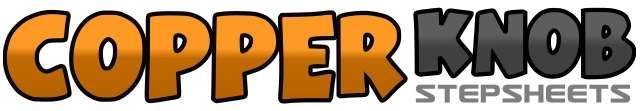 .......Count:48Wall:4Level:Improver.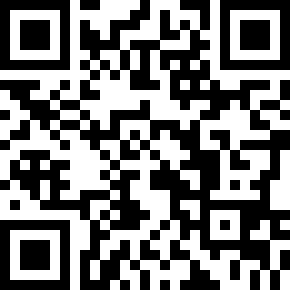 Choreographer:Tim Gauci (AUS) - November 2016Tim Gauci (AUS) - November 2016Tim Gauci (AUS) - November 2016Tim Gauci (AUS) - November 2016Tim Gauci (AUS) - November 2016.Music:Faith (feat. Ariana Grande) - Stevie Wonder : (Single - iTunes)Faith (feat. Ariana Grande) - Stevie Wonder : (Single - iTunes)Faith (feat. Ariana Grande) - Stevie Wonder : (Single - iTunes)Faith (feat. Ariana Grande) - Stevie Wonder : (Single - iTunes)Faith (feat. Ariana Grande) - Stevie Wonder : (Single - iTunes)........1234Touch R toe fwd, place R heel to floor, touch L toe fwd, place L heel to floor	12.005678Step R fwd, rock weight back onto L, step R back, rock weight fwd onto L	12.001234Step R fwd, paddle ¼ turn L, touch R toe over L, place L heel to floor	9.005678Step L to L, step R behind L, step L to L, step R over L	9.001234Step L to L, rock weight onto R, touch L toe over R, place L heel to floor	9.005678Step R to R, step L next to R, step R fwd, scuff L fwd	9.001234Step L fwd, rock weight back onto R, step L back, kick R fwd	9.005678Step R back, step L tog, walk/run fwd RL	9.001234Stomp R to R45, bounce R heel 3 times (place weight onto R)	9.005678Stomp L to L45, bounce L heel 3 times (place weight onto L)	9.001234Step R over L, making ¼ turn R step L back, step R to R, step L fwd	12.005678Step R over L, making ¼ turn R step L back, step R to R, step L fwd	3.001234Making ¼ turn L step R fwd, hold, making 1/4 turn L step L fwd, hold	6.005678Making ¼ turn L step R fwd, hold, making 1/4 turn L step L fwd, hold	12.001234Cross R toe over L, place R toe to floor, touch L toe back, place L heel to floor	12.005678Touch R toe to R, place R heel to floor, step L fwd, scuff R fwd	12.00